                                       Dimanche 10 Juin 2018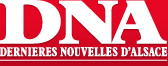 Lutte - Championnats d’Europe U23 à IstanbulJohnny Bur médaillé d’argentJohnny Bur (Olympia Schiltigheim) a subi la loi du Russe Radik Valiev hier en finale des 79kg lutte libre aux championnats d’Europe U23 à Istanbul.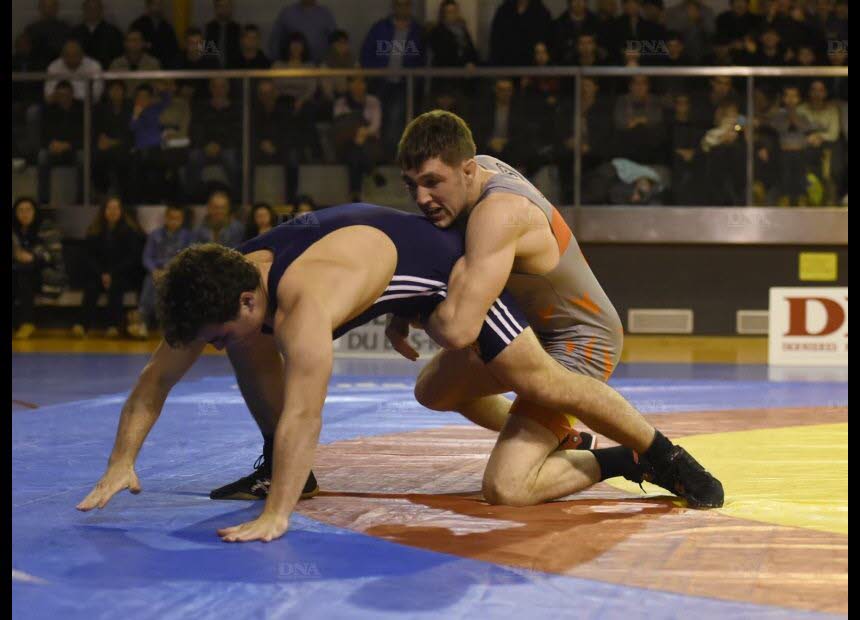 Johnny Bur est désormais vice-champion d’Europe U23 ! PHOTO Archives DNA – FRANCK KOBIFort de son beau parcours début mai pour sa première expérience lors des championnats d’Europe seniors à Kaspiisk (Russie) – une 8e  place en 79kg libre après une défaite de peu en quart de finale contre le Russe Akhmed Gadzhimagomedov, le futur champion, suivie d’un revers en repêchage contre le Turc Muhammet Kotanoglu –, Johnny Bur abordait, à Istanbul, ses derniers championnats d’Europe U23 en pleine confiance.Après un parcours impeccable vendredi qui lui avait permis en fin de soirée d’aller disposer du Bulgare Engin Rashid Ismail en demi-finale (3-2), le lutteur de l’Olympia affrontait le Russe Radik Valiev hier soir en finale des 79kg libre. Pas une mince affaire face à un adversaire qui avait “plié” ses adversaires jusque-là : 10-3 en 8e  de finale, 11-0 en quart, 7-2 en demie ! Johnny Bur a rapidement pu se rendre compte du niveau de son adversaire qui menait 4-0 après 1'30'' sur une prise aux jambes avant de prendre le large une minute plus tard sur un contre (6-0).Revenu à trois points à une minute de la finLe Schilikois, pas avare d’efforts en première période, était récompensé dans la seconde en marquant un premier point en sortant son adversaire du tapis (6-1, 4'07''). Il revenait même à deux longueurs sur une prise aux jambes (6-3, 5'04'') mais Valiev réussissait à repousser les derniers assauts de son adversaire dans cette dernière minute.Johnny Bur, 5e  en 2016 lors des championnats d’Europe U23, décroche ainsi sa première médaille sur la scène continentale. Une belle breloque d’argent qui confirme tout le potentiel du lutteur de l’Olympia Schiltigheim.C.C.